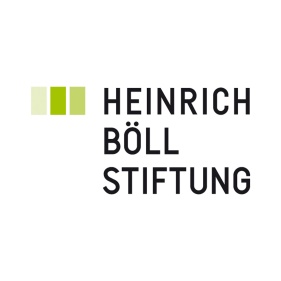 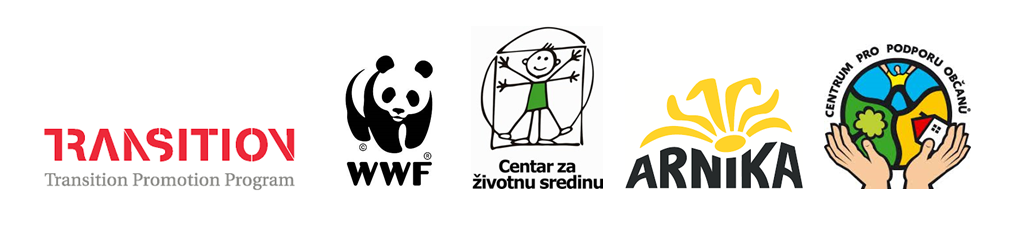 Međunarodna konferencijaPravni i praktični alati za zaštitu rijeka zapadnog Balkana i njihovih ljudiSarajevo – Bosna I Hercegovina
 Hotel Grand Sarajevo27. - 29. novembraArnika - Centar za podršku građanima (Češka), Centar za zaštitu životne sredine (Bosna i Hercegovina) i WWF Adria (Bosna i Hercegovina) vas pozivaju na međunarodnu konferenciju koja je organizovana uz finansijsku pomoć Transition programa Češke Republike i Fondacije Heinrich Böll Stiftung.Ukoliko želite prisustvovati, registrujte se ovdje do 10. novembra.Konferencija će se održati na engleskom i bosanskom/srpskom/hrvatskom jeziku (uz simultano prevođenje).Zemlje zapadnog Balkana su jedinstvene, s ogromnim brojem netaknutih rijeka koje pružaju staništa rijetkim i endemskim biljkama i životinjama. Ovi dragulji prirode ugroženi su nekontrolisanom izgradnjom hidroelektrana - preko 300 brana planirano je na samo 244 rijeke u Bosni i Hercegovini, a oko 2 700 brana planirano je u cijeloj regiji. Konstrukcija nanosi nepovratnu štetu životnoj sredini i krši prava lokalnih zajednica uzrokujući značajno smanjenje resursa pitke vode. Cilj ove konferencije je rasprava o pravnim i praktičnim alatima za zaštitu rijeka, razmjena međunarodnih iskustava i potraga za sinergijom u zaštiti rijeka Zapadnog Balkana i ljudi ovisnih o njima.Srijeda | 27. novembarRegistracija učesnika (9:00 - 9:30)Riječi dobrodošlice (9:30 - 10:00)Ambasador Češke Republike u BiH Jakub SkalnikDirektorica Fondacije Heinrich Böll Stiftung u Sarajevu Marion KraskeJutarnja sesija I (9:30 - 12:30): Zaštita rijeka u Bosni i Hercegovini i zapadnomBalkanu - uvod u problemOtvaranje konferencije i prezentacije službenih predstavnika Ministarstva okoliša i vodoprivrede Bosne i Hercegovine.Koordinator Koalicije za zaštitu rijeka u Bosni i Hercegovini Miloš Orlić i predstavnik WWF Adria upoznaće vas s planovima izgradnje hidroelektrane na rijekama zapadnog Balkana, njihovim uticajem na životnu sredinu i slučajevima otpora lokalnog stanovništva.Pauza za kafuJutarnja sesija II (12:30 - 14:30): Zakonodavstvo o zaštiti rijeka - ekološki prihvatljiv protokIrma Popović Dujmović (WWF Adria): Regionalno iskustvo u određivanju ekološki prihvatljivog protokaZuzana Vachunova (Arnika): Ekološki prihvatljiv protok u Evropskoj Uniji - prezentacija studijeRatko Pilipović (nezavisni pravnik): Prijedlog nevladinih organizacija za zaštitu životne sredine za ekološki prihvatljiv protok u Bosni i HercegoviniPanel diskusija: Ekološki prihvatljiv protok i prepreke za njegovu implementaciju u BiHPredstavnici nevladinih organizacija civilnog društva i životne sredine, predstavnici Ministarstva okoliša i vodoprivrede BiH, predstavnici vodoprivredne inspekcije BiH, predstavnici vodnih agencija.Ručak (14:30 - 15:30)Poslijepodnevna sesija (15:30 - 18:00): Međunarodno iskustvoRNDr. Josef Fuksa, CSc. (T. G. Masaryk Institut za istraživanje vode): Alati za nadzor i informisanje koji se koriste u zaštiti količine i kvaliteta voda u Češkoj RepubliciMartin Skalsky (Arnika): Pristup informacijama o građevinama na rijekama u Evropi - prezentacija nove studije i informativnog web portalaZajednička večera i piće dobrodošlice (18:00 - 21:00)U sklopu večerašnjeg programa u prostorijama hotela održaće se projekcija filmova "Blue Heart" i "Crna sjena zelene energije".Četvrtak | 28. novembarJutarnja sesija (9:00 - 12:00): Alati za zaštitu prirodeVlastimil Karlik (Arnika): Zašto nam treba Natura 2000 - iskustvo u EU i benefiti za zaštitu prirodePredstavnici Centra za životnu sredinu i Instituta za prirodnu i kulturnu baštinu Republike Srpske: Proglašavanje izvora rijeke Sane prirodnim spomenikom - studija slučaja.Pauza za kavuImplementacija zakona o zaštiti prirode i ekološke mreže u Bosni i Hercegovini: trenutna situacija i preprekePredstavnici Instituta za prirodnu i kulturnu baštinu Republike Srpske, predstavnici Ministarstva okoliša BiH, predstavnici građanskog društva i ekoloških nevladinih organizacija.Ručak (12:00 - 13:30)Popodnevna sesija (13:30 - 17:00): radionice za predstavnike civilnog društvaTrenutni trendovi u finansiranju hidroenergetskog buma na zapadnom BalkanuPippa Gallop (CEE Bankwatch)Natura 2000 kao alat za zaštitu prirode: kako civilno društvo može provesti uspostavljanje Natura 2000Vlastík Karlík (Arnika, Češka)Pauza za kafuZavršna sesija (17:00 - 19:00): rasprava „Šta možemo učiniti zajedno?“Večera (19:00 - 20:00)Petak | 29. novembarRegionalno iskustvo (9:00 - 16:00)Posljednji dan konferencije biće posvećen razmjeni iskustava između aktivista i predstavnika lokalnih zajednica sa područja Zapadnog Balkana i drugih međunarodnih aktera u regiji.Vlastik Karlik (Arnika): Saradnja akademskog i javnog sektora s nevladinim organizacijama kroz primjere iz Češke RepublikeKoalicija za zaštitu rijeka u Bosni i HercegoviniKoalicija 27 (Bosna i Hercegovina): Rasprava o procesu pridruživanja EU sa fokusom na sektor vodeI ostali - to be announced...Završna sjednica (16:00 - 18:00): Usvajanje Sarajevske deklaracije